          ПРОЕКТ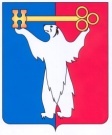 «____» _______  2018                                                                                         № _____ О внесении изменений в решение Норильского городского Совета депутатов от 07.04.2009 № 18-433 «Об утверждении Порядка приватизации недвижимого имущества муниципальной собственности муниципального образования город Норильск, арендуемого субъектами малого и среднего предпринимательства»В соответствии с Федеральным законом от 22.07.2008 № 159-ФЗ «Об особенностях отчуждения недвижимого имущества, находящегося в государственной или в муниципальной собственности и арендуемого субъектами малого и среднего предпринимательства, и о внесении изменений в отдельные законодательные акты Российской Федерации», статьей 28 Устава муниципального образования город Норильск, Городской СоветРЕШИЛ:1. Внести в решение Городского Совета от 07.04.2009 № 18-433 «Об утверждении Порядка приватизации недвижимого имущества муниципальной собственности муниципального образования город Норильск, арендуемого субъектами малого и среднего предпринимательства» (далее – решение) следующие изменения:1.1. В преамбуле решения слова «собственности субъектов Российской Федерации» исключить.1.2. В пункте 1.1 Порядка приватизации недвижимого имущества муниципальной собственности муниципального образования город Норильск, арендуемого субъектами малого и среднего предпринимательства, утвержденного решением (далее – Порядок):1.2.1. Слова «собственности субъектов Российской Федерации» исключить.1.2.2. Дополнить вторым абзацем следующего содержания:«Действие настоящего Порядка не распространяется на правоотношения и имущество, указанные в части 2 статьи 1 Федерального закона № 159-ФЗ.».1.3. В подпункте 1.3.1 пункта 1.3 Порядка слова «к малому предприятию (в том числе к микропредприятию) и среднему предприятию,» заменить словами «к малому предприятию (в том числе к микропредприятию) и среднему предприятию, сведения о которых внесены в единый реестр субъектов малого и среднего предпринимательства,».1.4. Пункт 1.3 Порядка дополнить новым подпунктом 1.3.5 следующего содержания:«1.3.5. Единый реестр субъектов малого и среднего предпринимательства (далее – Единый реестр) – реестр сведений о юридических лицах и об индивидуальных предпринимателях отвечающих условиям отнесения к субъектам малого и среднего предпринимательства, установленным статьей 4 Федерального закона № 209-ФЗ, ведение которого осуществляется федеральным органом исполнительной власти, осуществляющим функции по контролю и надзору за соблюдением законодательства о налогах и сборах.».1.5. В подпункте 2.1.1 пункта 2.1 Порядка:1.5.1. Слова «по состоянию на 01.07.2015» заменить словами «на день подачи заявления о реализации преимущественного права».1.5.2. Слова «пунктом 3.12 настоящего Порядка» заменить словами пунктом 3.11 настоящего Порядка».1.6. В подпункте 2.1.3 Порядка слова «пунктом 3.12 настоящего Порядка» заменить словами пунктом 3.11 настоящего Порядка».1.7. Пункт 2.1 Порядка дополнить новым подпунктом 2.1.4 следующего содержания:«2.1.4. Сведения о субъекте малого и среднего предпринимательства на день заключения договора купли-продажи Объекта не исключены из Единого реестра.».1.8. В абзаце первом пункта 3.2 Порядка слова «Аппарате» исключить.1.9. В абзацах первом, втором пункта 3.4 Порядка слова «постановления о приватизации, а также» заменить словами «постановления о приватизации,».1.10. Подпункт 3.6.1 пункта 3.6 Порядка исключить.1.11. Подпункт 3.6.3 пункта 3.6 Порядка изложить в следующей редакции:«3.6.3. К заявлению, указанному в пункте 3.6.1 настоящего Порядка прилагаются следующие документы:а) паспорт (для физических лиц и уполномоченных представителей юридических лиц);б) доверенность (для уполномоченных представителей физических и юридических лиц);в) учредительные документы юридического лица, приказ о назначении руководителя на должность, иные документы, подтверждающие полномочия руководителя юридического лица (для юридических лиц);г) выписка из Единого государственного реестра юридических лиц, в случае, если Арендатором является юридическое лицо;д) выписка из Единого государственного реестра индивидуальных предпринимателей, в случае, если Арендатором является индивидуальный предприниматель;е) сведения из Единого реестра, по состоянию на последнюю дату обновления, предшествующую дате подачи заявления;ж) документы, подтверждающие внесение арендной платы в соответствии с установленными договорами сроками платежей, а также документы о погашении задолженности по арендной плате за Объект, неустойкам (штрафам, пеням) в размере, указанном в требовании о погашении такой задолженности (в случае, если данное требование направлялось субъекту малого или среднего предпринимательства).Документы, указанные в настоящем пункте, предоставляются в Управление имущества:-  в оригиналах (документы, указанные в подпунктах «а» - «в», «ж» настоящего пункта) и копии (документы, указанные в подпунктах «г» - «е» настоящего пункта, предоставляются по желанию Арендатора) - при личном обращении Арендатора в Управление имущества;».- в копиях, заверенных в установленном действующим законодательством порядке (документы, указанные в подпунктах «а» - «в», «ж» настоящего пункта) и копии (документы, указанные в подпунктах «г»-«е» настоящего пункта, предоставляются по желанию Арендатора) - при направлении Арендатором пакета документов посредством почтового отправления.».1.12. Подпункт 3.6.4 пункта 3.6 Порядка изложить в следующей редакции:«3.6.4. Управление имущества в течение пяти дней со дня поступления документов, указанных в пунктах 3.6.1, 3.6.2 настоящего Порядка, запрашивает на официальном сайте Федеральной налоговой службы Российской Федерации документы, указанные в подпунктах «г»-«е» пункта 3.6.2 настоящего Порядка, в соответствии с нормативными правовыми актами Российской Федерации, субъектов Российской Федерации, муниципальными правовыми актами, если Арендатор не предоставил указанные документы самостоятельно.».1.13. Первый абзац подпункта 3.6.5 пункта 3.6 Порядка изложить в следующей редакции:«3.6.5. Основанием для отказа в приеме документов Арендатора является непредставление документов, предусмотренных пунктами 3.6.1, 3.6.2 настоящего Порядка, за исключением документов, указанных в подпунктах «г» - «е» пункта 3.6.2 настоящего Порядка.».1.14. Подпункты 3.6.2 – 3.6.5 пункта 3.6 Порядка считать подпунктами 3.6.1 – 3.6.4 пункта 3.6 Порядка соответственно.1.15.  Пункт 3.8 Порядка исключить.	1.16. В пункте 3.11 Порядка слова «заявление о соответствии условиям отнесения к категории субъектов малого и среднего предпринимательства, установленным статьей 4 Федерального закона № 209-ФЗ,» исключить.1.17. В пункт 3.12 Порядка внести следующие изменения:1.17.1. В абзаце первом слова «заявление о соответствии его условиям отнесения к категории субъектов малого и среднего предпринимательства, установленным статьей 4 Федерального закона № 209-ФЗ,» исключить.1.17.2. В подпункте «1)» слова «по состоянию на 01.07.2015» заменить словами «на день подачи заявления о реализации преимущественного права».1.17.3. Дополнить подпунктом «3)» следующего содержания:«3) Сведения о субъекте малого и среднего предпринимательства на день заключения договора купли-продажи арендуемого имущества не исключены из Единого реестра.».1.18. Пункты 3.9 – 3.12 Порядка считать пунктами 3.8 – 3.11 Порядка соответственно.1.19. Пункт 3.13 Порядка исключить.1.20. Первый абзац пункта 3.14 Порядка изложить в следующей редакции:«3.14. В случае получения от Арендатора заявлений, указанных в пунктах 3.10, 3.11 настоящего Порядка и документов, предусмотренных пунктом 3.6 настоящего Порядка, при условии, что Арендатор соответствует установленным разделом 2 настоящего Порядка требованиям и (или) приватизация Объекта в порядке реализации преимущественного права допускается в соответствии с Федеральным законом № 159-ФЗ или другими федеральными законами, Управление имущества принимает решение о наличии у Арендатора права на приватизацию Объекта.».1.21. В подпункте 3.15.2 пункта 3.15 Порядка слова «в пунктах 3.11 и 3.12 настоящего Порядка» заменить словами «в пунктах 3.10 и 3.11 настоящего Порядка».1.22. В подпункте 3.15.3 пункта 3.15 Порядка слова «в пунктах 3.11 и 3.12 настоящего Порядка» заменить словами «в пунктах 3.10 и 3.11 настоящего Порядка».1.23. Внести в пункт 3.16 Порядка следующие изменения:1.23.1. В первом абзаце слова «статьей 4 Федерального закона №209-ФЗ и» исключить.1.23.2. Во втором абзаце слова «в соответствии с пунктами 3.6, 3.11 и 3.12» заменить словами «в соответствии с пунктами 3.6, 3.10 и 3.11».1.24. Пункты 3.14 – 3.16 Порядка считать пунктами 3.13 – 3.15 Порядка соответственно.1.25. Пункт 3.19 Порядка считать пунктом 3.16 Порядка. 1.26. В первом абзаце пункта 4.1 Порядка слова «статьей 4 Федерального закона №209-ФЗ и» исключить.1.27. В пункте 5.1 Порядка:1.27.1. В абзаце первом слова «установленного Законом Красноярского края - не менее 5 лет, но не более 7 лет,» заменить словами «составляющего не менее 5 и не более 7 лет,»;1.27.2. В абзаце втором слова «срока рассрочки» заменить словами «срока рассрочки в установленных абзацем первым настоящего пункта пределах».1.28. В пункте 5.5 Порядка слова «Управления капитальных ремонтов и строительства Администрации города Норильска» заменить словами «МКУ «Управление капитальных ремонтов и строительства».1.29. Раздел 7 Порядка дополнить пунктом 7.3 следующего содержания:«7.3. Субъект малого или среднего предпринимательства, утративший по основаниям, предусмотренным пунктом 1 или 2 части 9 статьи 4 Федерального закона № 159-ФЗ, преимущественное право на приобретение арендуемого имущества, в отношении которого принято постановление о приватизации или постановление, указанное в подпункте 3.15.3 настоящего Порядка, вправе направить в Управление имущества заявление и документы, предусмотренные пунктом 3.6 настоящего Порядка, при условии, что на день подачи заявления арендуемое имущество, в отношении которого таким субъектом ранее было утрачено преимущественное право на его приобретение, находится в его временном владении и (или) временном пользовании в соответствии с договором или договорами аренды такого имущества.».2. Признать утратившим силу пункт 3 решения Городского Совета от 03.11.2015 № В/4-592  «О внесении изменений в решение Городского Совета от 07.04.2009 № 18-433 «Об утверждении Порядка приватизации недвижимого имущества муниципальной собственности муниципального образования город Норильск, арендуемого субъектами малого и среднего предпринимательства». 3. Контроль исполнения настоящего решения возложить на председателя постоянной комиссии городского Совета по бюджету и собственности Цюпко В.В.4. Настоящее решение вступает в силу через десять дней со дня опубликования в газете «Заполярная правда», при этом подпункты 1.1, 1.2, 1.4, 1.13, 1.16, пункт 2 настоящего решения, распространяют свое действие на правоотношения, возникшие с 03.07.2018.Председатель Городского Совета                                             Глава города Норильска                               А.А. Пестряков                                                             Р.В. АхметчинРОССИЙСКАЯ ФЕДЕРАЦИЯКРАСНОЯРСКИЙ КРАЙНОРИЛЬСКИЙ ГОРОДСКОЙ СОВЕТ ДЕПУТАТОВР Е Ш Е Н И Е